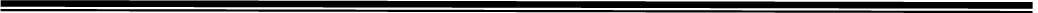 РЕШЕНИЕот 10 декабря 2018 года                     с. Курчалой                                    № 87/31-3О законодательной инициативе Совета депутатов Курчалоевского муниципального районаЧеченской РеспубликиВ соответствии со статьей 112 Регламента Парламента Чеченской Республики, Совет депутатов Курчалоевского муниципального района Чеченской РеспубликиРЕШИЛ:Внести в порядке законодательной инициативы в Парламент Чеченской Республики проект закона Чеченской Республики «О преобразовании сельского населенного пункта – села Курчалой Курчалоевского муниципального района Чеченской Республики» согласно приложению, к настоящему решению.Направить настоящее решение в Парламент Чеченской Республики.Назначить представителем Совета депутатов Курчалоевского муниципального района Чеченской Республики при рассмотрении в Парламенте Чеченской Республики проекта закона Чеченской Республики «О преобразовании сельского населенного пункта – села Курчалой Курчалоевского муниципального района Чеченской Республики» –заместителя председателя Совета депутатов Курчалоевского муниципального района Чеченской Республики А.М. Эльбиева.Опубликовать настоящее решение в районной газете «Машар» и разместить на официальном сайте администрации Курчалоевского муниципального района Чеченской Республики.Настоящее решение вступает в силу со дня его официального опубликования.Глава Курчалоевскогомуниципального района                                                                        А.Ш.ВитиговСОВЕТ ДЕПУТАТОВКУРЧАЛОЕВСКОГО МУНИЦИПАЛЬНОГО РАЙОНА ЧЕЧЕНСКОЙ РЕСПУБЛИКИНОХЧИЙН РЕСПУБЛИКИН КУРЧАЛОЙН МУНИЦИПАЛЬНИ К1ОШТАН ДЕПУТАТИЙН КХЕТАШО